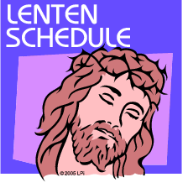 FOR BRAINTREE COLLABORATIVE PARISHES OF ST. FRANCIS OF ASSISI AND ST. CLARE Ash Wednesday is March 1, 2017*There are no morning Masses Holy Thursday(4/13) through Holy Saturday(3/15).  All are invited to attend Morning Prayer at 9:00AM at St. Francis of .Pastoral Center, 66 Brooks DriveMass is celebrated Monday through Friday at 12:05PM.(There is no Mass at the Pastoral Center on Wednesday, March 1.  There is a Mass at St. Francis at 12:10PM.)The Sacrament of Reconciliation (Confession) is offered On Thursdays from 12:45-2:45PM.AshWednesdayLiturgy/ServicesDaily Liturgy*Reconciliation(Confession)Sunday LiturgySpecial ProgramsHoly Week*Easter SundaySt. Francis of .781-843-13326:15AM (Service)7:00AM*8:45AM12:10NN4:00PM (Service)*(School Liturgy all are welcome)M-Fri.  7:00AMAdorationWed The Light Is On for YouWed 6:30–8:00PM(beginning 3/8/17)Saturdays2:30-3:45PMConfession times for Holy Week TBASat     4:00PMSun     7:00AM            9:30AMand 11:30AMCollaborative Lenten Mission March 26-29 7:00PMAt St. Clare 3/26 and 3/27 and SFA on 3/28 and 3/29Lenten Bible StudyMarch 7, 14, 21, April 4,and 11 – 7:00PMStations of the Cross in the church at 6:00PM followed by Pizza - 3/31Holy Thursday Morning Prayer  - Mass of Our Lord’s Supper - Good FridayMorning Prayer - Stations of the Cross - 12:10NPassion -  and Holy SaturdayMorning Prayer – Easter Vigil – 8:30PMNo 4PM Mass7:.0AM9:30AM 11:30AMPlease note there is NO 4:00PM Mass on Saturday, April 15St. Clare781-848-74805:30PMM-W  9:00AMSat.   8:00AMSaturday 8:30-9:00AMConfession times for Holy Week TBASat     4:00PMSun    8:15AM          10:15AM    and 6:00PMCollaborative Lenten Mission March 26-29 7:00PMAt St. Clare 3/26  and 3/27 and SFA on 3/28 and 3/29Stations of the Cross in the church at 6:00PM followed by Pizza - 4/7Holy ThursdayMass of Our Lord’s Supper Good FridayStations of the Cross-12:00NNService – Holy SaturdayEaster Vigil – 8:30PMNo 4PM Mass  8:15AM10:15AM 6:00PMPlease note there is NO 4:00PM Mass on Saturday, April 15